关于肇庆学院退役大学生士兵专升本《综合考查》的通知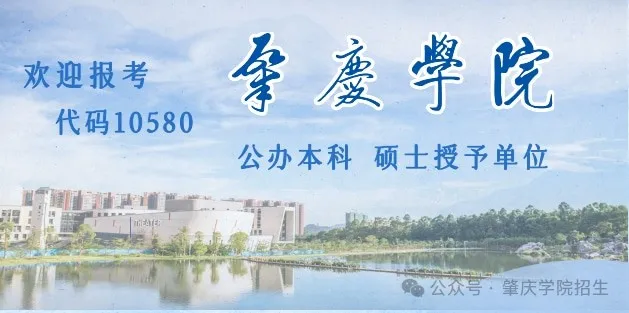 根据广东省教育考试院的相关要求，现公布我校退役士兵专升本《综合考查》具体事项。一、考查时间 2024年4月3日 15:00-16:30。二、考查方式 开卷考查。三、考查地点肇庆学院主校区第三教学楼（具体以准考证显示的地点为准）。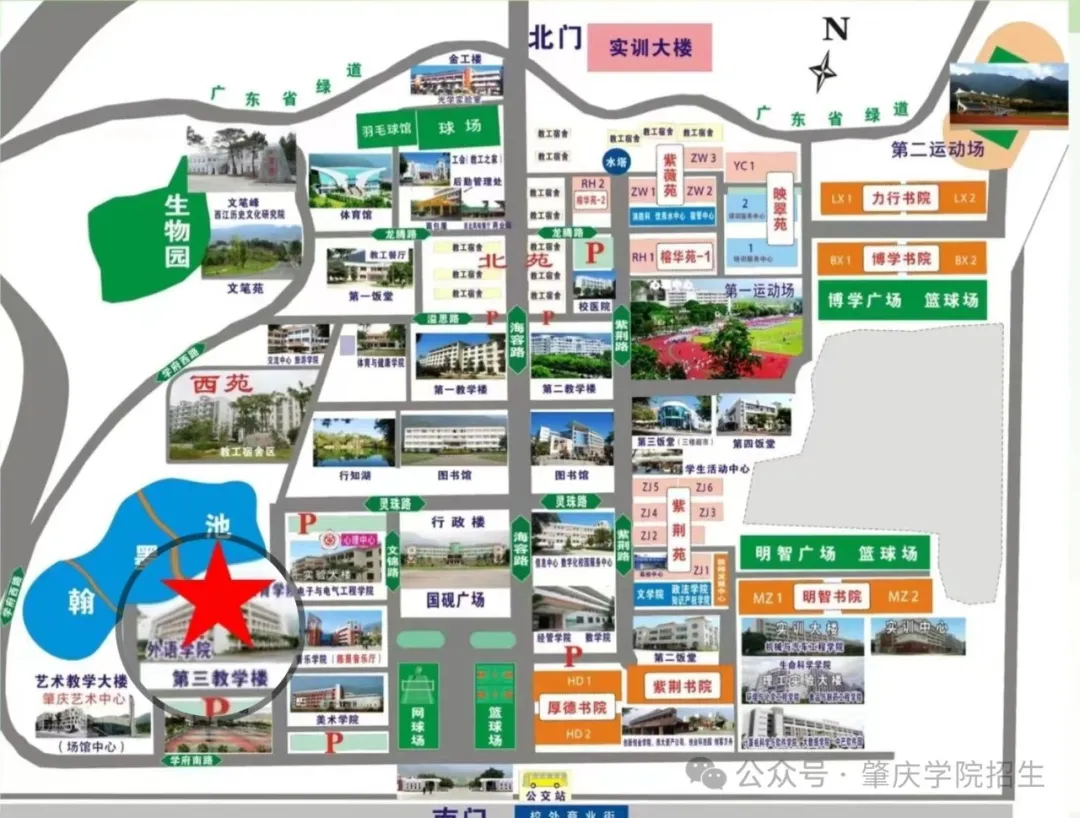 肇庆学院主校区平面图四、准考证领取领取时间：4月1日-4月2日领取方式：关注“肇庆学院招生”公众号，点击“准考证领取”，输入本人信息后，保存准考证页面。缴费成功方可查询准考证（缴费方式请阅读退役士兵专升本招生简章），已确认报考我校的考生，请加入考试群。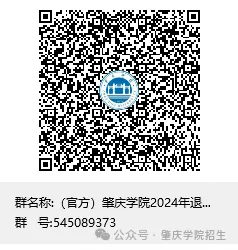 五、考生须知考生凭准考证电子页面和身份证，提前十分钟进入考场。考查时长为90分钟，考查开始15分钟后不允许进入考场，30分钟后方可交卷。考生须独立完成考查，不可使用电子产品。一经发现作弊情况，一律取消成绩，并将作弊佐证材料上报给广东省教育考试院，请严格遵守纪律。六、温馨提示考查当天凭准考证进校，暂不开放临时车辆进校。